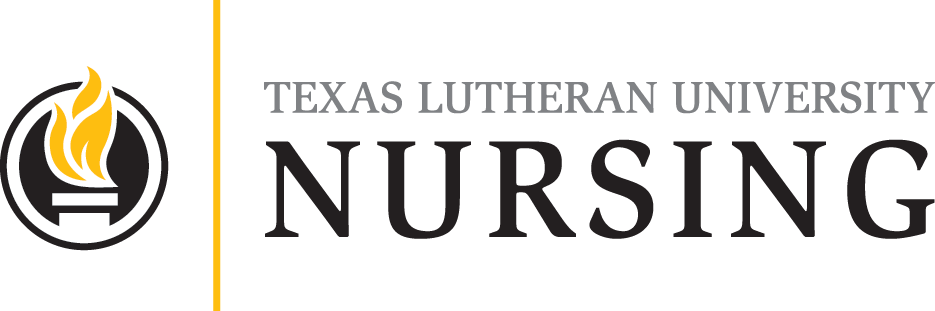 Accelerated Nursing Application Check List  Task	CompleteSet up Nursing CAS account Request all transcripts to be sent to Nursing CASUpload TEAS score reportUpload CV or Resume (optional)Request evaluation/recommendationAnswer 2 essay questionsList Prerequisites Pay Application fee and submit